Publicado en Barcelona el 24/03/2020 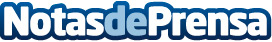 Clases online gratuitas de 25 minutos en Instagram cada jueves de cuarentenaLa pandemia del Covid-19 y el confinamiento despierta la creatividad y la solidaridad y surgen varias iniciativas en streaming a través de Instagram: conciertos, recitales de poesía en directo y ahora clases online gratuitas para formarse sin salir de casaDatos de contacto:Marina Pozo623 19 59 88Nota de prensa publicada en: https://www.notasdeprensa.es/clases-online-gratuitas-de-25-minutos-en Categorias: Nacional Idiomas Educación Comunicación Sociedad Eventos E-Commerce http://www.notasdeprensa.es